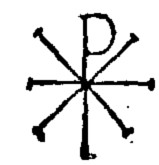 What Do You Believe?What Is Our Calling?OT: Isaiah 65:1-12 | Romans 11:1-10What is the difference between an outward call and an effectual call?What is the significance of words used to describe God’s working power as opposed to words used to describe man’s working power?From what state does the effectual call bring us? To what state?How does the Arminian perspective of election differ from the the Calvinist perspective?What does the Bible say about the call of infants and their coming to Jesus?Aorist TenseenergeobrephosChristopher LoveArminianismFalse teachersEffectual CallingEpistemologyBenefits of effectual calling